Ukážka úloh z testu na prijímacie pohovory z biológieKtorý orgán je zásobárňou glykogénu, vitamínov a tvorí sa v ňom žlč?žlčníkpankreasžalúdokpečeňPri vnútornom dýchaní dochádza k výmene plynov medzi:krvou a bunkamivonkajším prostredím a bunkamipľúcami a krvouvonkajším prostredím a krvouAko sa nazýva svalový vak, v ktorom je uložené dieťa počas tehotenstva?…… maternica ………Na obrázku je jazyk. Doplňte, aké chute vnímame na vyznačených miestach: 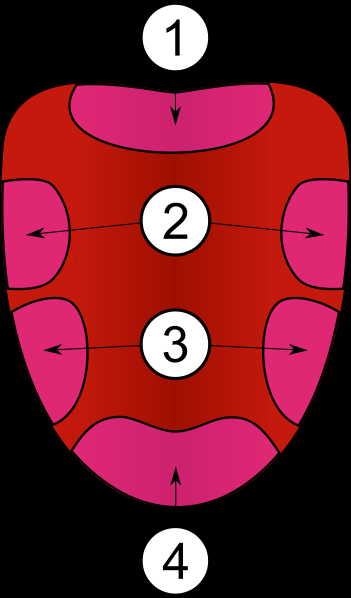            1. ..... horká ...........................           2. ..... kyslá...........................           3. ..... slaná ...........................           4. ..... sladká...........................Vyberte správnu odpoveď. Základná  funkcia kríženia /šľachtenia u živočíchov a rastlín je:zvyšovať produktivitu živočíchov, zlepšovať ich vlastnosti, vzhľadznižovať druhovú rozmanitosť